Suvestinė redakcija nuo 2022-09-13Sprendimas paskelbtas: TAR 2011-12-22, i. k. 2011-02064zarasų rajono savivaldybės TARYBaSPRENDIMASDĖL ZARASŲ RAJONO UGDYMO ĮSTAIGOSE ATLYGINIMO DYDŽIO NUSTATYMO UŽ VAIKŲ, UGDOMŲ PAGAL IKIMOKYKLINIO UGDYMO PROGRAMAS, IŠLAIKYMĄ BEI ATLYGINIMO UŽ VAIKŲ, UGDOMŲ PAGAL IKIMOKYKLINIO UGDYMO PROGRAMAS, IŠLAIKYMĄ ZARASŲ RAJONO UGDYMO ĮSTAIGOSE NUSTATYMO TVARKOS APRAŠO PATVIRTINIMO. gruodžio 22 d. Nr. T-203ZarasaiVadovaudamasi Lietuvos Respublikos vietos savivaldos įstatymo (Žin., 1994, Nr. 55-1049; 2008, Nr. 113-4290) 16 straipsnio 4 dalimi ir 18 straipsnio 1 dalimi, Lietuvos Respublikos švietimo įstatymo (Žin., 1991, Nr. 23-593; 2011, Nr. 38-1804) 70 straipsnio 11 dalimi, Mokinių maitinimo organizavimo bendrojo lavinimo mokyklose tvarkos aprašo, patvirtinto Lietuvos Respublikos sveikatos apsaugos ministro 2010 m. liepos 19 d. įsakymu Nr. V-645 „Dėl Mokinių maitinimo organizavimo bendrojo lavinimo mokyklose tvarkos aprašo patvirtinimo” (Žin., 2010, Nr. 89-4735), 4 ir 26 punktais, Zarasų rajono savivaldybės taryba nusprendžia:1. Nustatyti Zarasų rajono ugdymo įstaigose atlyginimo dydį už vaikų, ugdomų pagal ikimokyklinio ugdymo programas, išlaikymą:1.1 už vienos dienos maitinimą vaikams iki 3 metų – 2,16 Eur (pusryčiai – 0,56 Eur, pietūs – 1,12 Eur, vakarienė – 0,48 Eur) Punkto pakeitimai:Nr. T-177, 2014-09-26, paskelbta TAR 2014-10-15, i. k. 2014-14094Nr. T-237, 2018-12-21, paskelbta TAR 2019-01-02, i. k. 2019-00004Nr. T-151, 2022-09-07, paskelbta TAR 2022-09-12, i. k. 2022-186721.2 už vienos dienos maitinimą vaikams nuo 3 metų – 2,46 Eur (pusryčiai – 0,60 Eur, pietūs – 1,26 Eur, vakarienė – 0,60 Eur) Punkto pakeitimai:Nr. T-177, 2014-09-26, paskelbta TAR 2014-10-15, i. k. 2014-14094Nr. T-237, 2018-12-21, paskelbta TAR 2019-01-02, i. k. 2019-00004Nr. T-151, 2022-09-07, paskelbta TAR 2022-09-12, i. k. 2022-186721.3. 15 procentų Bazinės socialinės išmokos dydžio mėnesinį mokestį už ugdymo priemonių įsigijimą, sanitarinių higieninių reikmių tenkinimą ir įstaigos materialinės bazės stiprinimą.2. Patvirtinti Atlyginimo už vaikų, ugdomų pagal ikimokyklinio ugdymo programas, išlaikymą Zarasų rajono ugdymo įstaigose nustatymo tvarkos aprašą (pridedama).3. Rekomenduoti Zarasų rajono ugdymo įstaigoms dalyvauti Europos Sąjungos finansuojamose programose:3.1. pieno produktų vartojimo vaikų ugdymo ir švietimo įstaigose programoje „Pienas vaikams”;3.2. vaisių vartojimo skatinimo mokyklose programoje.4. Pripažinti netekusiais galios:4.1. Zarasų rajono savivaldybės tarybos 2001 m. gruodžio 28 d. sprendimą Nr. 208 „Dėl užmokesčio už vaikų išlaikymą ikimokyklinėse įstaigose”;4.2. Zarasų rajono savivaldybės tarybos 2007 m. vasario 7 d. sprendimą „Dėl 2001 m. gruodžio 28 d. Zarasų rajono savivaldybės tarybos sprendimo Nr. 208 „Dėl užmokesčio už vaikų išlaikymą ikimokyklinėse įstaigose” 1 punkto pakeitimo”;4.3. Zarasų rajono savivaldybės tarybos 2009 m. gruodžio 28 d. sprendimą Nr. T-305 „Dėl 2001 m. gruodžio 28 d. Zarasų rajono savivaldybės tarybos sprendimo Nr. 208 „Dėl užmokesčio už vaikų išlaikymą ikimokyklinėse įstaigose” pakeitimo”;4.4. Zarasų rajono savivaldybės tarybos 2010 m. gegužės 28 d. sprendimą Nr. T-199 „Dėl Zarasų rajono savivaldybės tarybos 2009 m. gruodžio 28 d. sprendimo Nr. T-305 „Dėl 2001 m. gruodžio 28 d. Zarasų rajono savivaldybės tarybos sprendimo Nr. 208 „Dėl užmokesčio už vaikų išlaikymą ikimokyklinėse įstaigose” pakeitimo” pakeitimo”.5. Sprendimas įsigalioja nuo 2012 m. sausio 1 d. Sprendimas gali būti skundžiamas Lietuvos Respublikos administracinių bylų teisenos įstatymo nustatyta tvarka.Meras	Arnoldas AbramavičiusPATVIRTINTAZarasų rajono savivaldybės tarybos2011 m. gruodžio 22 d. sprendimu Nr. T-203ATLYGINIMO UŽ VAIKŲ, UGDOMŲ PAGAL IKIMOKYKLINIO UGDYMO PROGRAMAS, IŠLAIKYMĄ ZARASŲ RAJONO UGDYMO ĮSTAIGOSE NUSTATYMO TVARKOS APRAŠASI. BENDROSIOS NUOSTATOS1. Atlyginimo už vaikų, ugdomų pagal ikimokyklinio ugdymo programas, išlaikymą Zarasų rajono ugdymo įstaigose nustatymo tvarkos aprašas (toliau – Aprašas) reglamentuoja atlyginimo už vaikų išlaikymą lengvatų taikymą, dokumentų lengvatoms taikyti pateikimą ir atlyginimo už vaikų išlaikymą mokėjimo terminus.2. Aprašo tikslas – sudaryti sąlygas ugdymo įstaigoms organizuoti vaikų maitinimą, ugdymo priemonių įsigijimą, sanitarinių higieninių reikmių tenkinimą ir įstaigos materialinės bazės stiprinimą bei laiku surinkti iš tėvų (globėjų) atlyginimą už vaikų, ugdomų pagal ikimokyklinio ugdymo programas, išlaikymą. II. ATLYGINIMO UŽ VAIKŲ IŠLAIKYMĄ LENGVATŲ TAIKYMAS3. Atlyginimas už vaikų ugdymo priemonių įsigijimą, sanitarinių higieninių reikmių tenkinimą ir įstaigos materialinės bazės stiprinimą nemokamas, jeigu: 3.1. vaikas ugdomas ikimokyklinio ugdymo grupėje, kuri dirba keturias valandas per dieną;3.2. vaikui ikimokyklinis ugdymas yra privalomas Lietuvos Respublikos švietimo ir mokslo ministro ir socialinės apsaugos ir darbo ministro nustatyta tvarka ir atvejais.4. Atlyginimas už vaiko maitinimą nemokamas, jeigu:4.1. vaikui ikimokyklinis ugdymas yra privalomas Lietuvos Respublikos švietimo ir mokslo ministro ir socialinės apsaugos ir darbo ministro nustatyta tvarka ir atvejais;4.2. vaikai lanko specializuotas grupes bendrosios paskirties įstaigose, yra integruoti į bendrojo ugdymo grupes, turintys įvairius sunkius vystymosi sutrikimus, arba lanko specialiojo ugdymo skyrių, skirtą vaikams, turintiems įvairių sunkių vystymosi sutrikimų;4.3. vienam šeimos nariui tenka mažiau kaip 1,0 Lietuvos Respublikos Vyriausybės nustatytų valstybės remiamų pajamų dydžio per mėnesį;4.4. neteko galios nuo 2018-10-20;Punkto pakeitimai:Nr. T-188, 2018-10-12, paskelbta TAR 2018-10-19, i. k. 2018-164084.5. abu tėvai (globėjai) yra bedarbiai;4.6. šeima gauna socialinę pašalpą;4.7. vaikas nelanko ugdymo įstaigos:4.7.1. dėl ligos;4.7.2. nėštumo ir gimdymo, tėvystės, vaiko priežiūros, tėvų (globėjų) kasmetinių, nemokamų ar mokymosi atostogų metu; Punkto pakeitimai:Nr. T-47, 2017-03-31, paskelbta TAR 2018-03-30, i. k. 2018-048644.7.3. tėvų (globėjų) ne darbo dienomis (jeigu tėvai (globėjai) dirba pagal kintantį darbo grafiką);4.7.4. nelaimių šeimoje metu (artimųjų mirtis ir pan.), ne ilgiau kaip 3 dienas;4.7.5. ugdymo įstaigoje paskelbto karantino metu;4.7.6. šeimoje esančių mokyklinio amžiaus vaikų atostogų metu; Papildyta punktu:Nr. T-20, 2013-02-21, paskelbta TAR 2013-02-21, i. k. 2013-007254.7.6. dėl ekstremalių įvykių ar esant 20 laipsnių šalčio ir žemesnei oro temperatūrai; Papildyta papunkčiu:Nr. T-47, 2017-03-31, paskelbta TAR 2018-03-30, i. k. 2018-048644.7.7. papildomos poilsios dienos metu, kuri suteikiama tėvams (globėjams), auginantiems du vaikus iki dvylikos metų Lietuvos Respublikos darbo kodekso nustatyta tvarka. Papildyta papunkčiu:Nr. T-47, 2017-03-31, paskelbta TAR 2018-03-30, i. k. 2018-048645. Atlyginimas už vaiko maitinimą mokamas 50 procentų dydžio, jeigu:5.1. vaikas turi vieną iš tėvų (jeigu vienas iš tėvų yra miręs, nenurodytas vaiko gimimo liudijime, teismo pripažintas dingęs be žinios, atimtos motinystės ar tėvystės teisės);5.2. vienas iš tėvų nevykdo pareigos materialiai išlaikyti savo vaiką;5.3. vaikui nustatyta globa (išskyrus nustatytą laikinąją globą tėvų prašymu);5.4. šeima augina tris ir daugiau vaikų;5.5. vienam šeimos nariui tenka mažiau kaip 1,5 Lietuvos Respublikos Vyriausybės nustatytų valstybės remiamų pajamų dydžio per mėnesį;5.6. tėvas atlieka tikrąją karinę tarnybą;5.7. vaikas auga moksleivių ar studentų šeimoje, kurioje vienas iš tėvų mokosi mokymo įstaigos dieniniame skyriuje.6. Atlyginimas už vaikų, ugdomų pagal ikimokyklinio ugdymo programas, išlaikymą nemokamas vasaros laikotarpiui uždarius ikimokyklinio ugdymo įstaigas ir bendrojo ugdymo mokyklų ikimokyklinio ugdymo grupes. 6-1. Vaikui be pateisinamos priežasties nelankant ugdymo įstaigos atlyginimas už maitinimą naudojamas patiekalų gamybos kaštams padengti. Papildyta punktu:Nr. T-20, 2013-02-21, paskelbta TAR 2013-02-21, i. k. 2013-00725III. DOKUMENTŲ LENGVATOMS TAIKYTI PATEIKIMAS IR ATLYGINIMO UŽ VAIKŲ IŠLAIKYMĄ MOKĖJIMO TERMINAI7. Raštiškas prašymas ir dokumentai, patvirtinantys lengvatos taikymą, pateikiami ugdymo įstaigos direktoriui priimant vaiką į ugdymo įstaigą, o vėliau – kartą į metus (rugsėjo mėn.). Dokumentai apie vėliau atsiradusią teisę į lengvatą pateikiami bet kuriuo metu. Šeimos, gaunančios socialinę pašalpą, kas tris mėnesius pristato pažymą apie šios pašalpos gavimą.8. Laiku nepateikus reikiamų dokumentų, atlyginimas už vaikų išlaikymą imamas bendra tvarka.9. Pateikus dokumentus atlyginimas už praėjusį laiką neperskaičiuojamas. Atlyginimo už vaiko išlaikymą lengvatos taikomos nuo kito mėnesio 1 dienos.10. Prašyme dėl lengvatos tėvai (globėjai) raštu įsipareigoja pranešti apie pasikeitusias lengvatų taikymo aplinkybes. Paaiškėjus apie neteisėtą naudojimąsi lengvata, atlyginimas yra perskaičiuojamas ir sumokamas už visą laikotarpį, kuriuo neteisėtai buvo pasinaudota lengvata. 11. Lengvatos taikymas įforminamas ugdymo įstaigos direktoriaus įsakymu. Punkto pakeitimai:Nr. T-188, 2018-10-12, paskelbta TAR 2018-10-19, i. k. 2018-1640812. Atlyginimas ugdymo įstaigai už vaikų išlaikymą sumokamas už praėjusį mėnesį iki kiekvieno mėnesio 25 dienos. Dėl nepateisinamų priežasčių laiku nesumokėjus atlyginimo, ugdymo įstaigos direktorius turi teisę išbraukti vaiką iš ikimokyklinio ugdymo grupės vaikų sąrašo, prieš mėnesį raštu įspėjęs tėvus (globėjus).III. BAIGIAMOSIOS NUOSTATOS13. Už atlyginimo surinkimą yra atsakingas ugdymo įstaigos direktorius ar jo įgaliotas asmuo.14. Už pateikiamų dokumentų ir informacijos teisingumą atsako tėvai (globėjai).15. Šeimos pajamos skaičiuojamos Lietuvos Respublikos piniginės socialinės paramos nepasiturintiems gyventojams įstatymo 17 straipsnio nustatyta tvarka ir lengvatos už vaikų išlaikymą yra taikomos šio Aprašo 4.3. ir 5.5. punktams.Papildyta punktu:Nr. T-188, 2018-10-12, paskelbta TAR 2018-10-19, i. k. 2018-16408_______________________________Pakeitimai:1.Zarasų rajono savivaldybės taryba, SprendimasNr. T-20, 2013-02-21, paskelbta TAR 2013-02-21, i. k. 2013-00725Dėl Zarasų rajono savivaldybės tarybos 2011 m. gruodžio 22 d. sprendimo Nr. T-203 „Dėl Zarasų rajono ugdymo įstaigose atlyginimo dydžio nustatymo už vaikų, ugdomų pagal ikimokyklinio ugdymo programas, išlaikymą bei atlyginimo už vaikų, ugdomų pagal ikimokyklinio ugdymo programas, išlaikymą Zarasų rajono ugdymo įstaigose nustatymo tvarkos aprašo patvirtinimo“ pakeitimo2.Zarasų rajono savivaldybės taryba, SprendimasNr. T-177, 2014-09-26, paskelbta TAR 2014-10-15, i. k. 2014-14094Dėl Zarasų rajono savivaldybės tarybos 2011 m. gruodžio 22 d. sprendimo Nr. T-203 „Dėl Zarasų rajono ugdymo įstaigose atlyginimo dydžio nustatymo už vaikų, ugdomų pagal ikimokyklinio ugdymo programas, išlaikymą bei atlyginimo už vaikų, ugdomų pagal ikimokyklinio ugdymo programas, išlaikymą Zarasų rajono ugdymo įstaigose nustatymo tvarkos aprašo patvirtinimo“ pakeitimo3.Zarasų rajono savivaldybės taryba, SprendimasNr. T-47, 2017-03-31, paskelbta TAR 2018-03-30, i. k. 2018-04864Dėl Zarasų rajono savivaldybės tarybos 2011 m. gruodžio 22 d. sprendimo Nr. T-203 „Dėl Zarasų rajono ugdymo įstaigose atlyginimo dydžio nustatymo už vaikų, ugdomų pagal ikimokyklinio ugdymo programas, išlaikymą bei Atlyginimo už vaikų, ugdomų pagal ikimokyklinio ugdymo programas, išlaikymą Zarasų rajono ugdymo įstaigose nustatymo tvarkos aprašo patvirtinimo“ pakeitimo4.Zarasų rajono savivaldybės taryba, SprendimasNr. T-188, 2018-10-12, paskelbta TAR 2018-10-19, i. k. 2018-16408Dėl Zarasų rajono savivaldybės tarybos 2011 m. gruodžio 22 d. sprendimo Nr. T-203 „Dėl Zarasų rajono ugdymo įstaigose atlyginimo dydžio nustatymo už vaikų, ugdomų pagal ikimokyklinio ugdymo programas, išlaikymą bei atlyginimo už vaikų, ugdomų pagal ikimokyklinio ugdymo programas, išlaikymą Zarasų rajono ugdymo įstaigose nustatymo tvarkos aprašo patvirtinimo“ pakeitimo5.Zarasų rajono savivaldybės taryba, SprendimasNr. T-237, 2018-12-21, paskelbta TAR 2019-01-02, i. k. 2019-00004Dėl Zarasų rajono savivaldybės tarybos 2011 m. gruodžio 22 d. sprendimo Nr. T-203 „Dėl Zarasų rajono ugdymo įstaigose atlyginimo dydžio nustatymo už vaikų, ugdomų pagal ikimokyklinio ugdymo programas, išlaikymą bei atlyginimo už vaikų, ugdomų pagal ikimokyklinio ugdymo programas, išlaikymą Zarasų rajono ugdymo įstaigose nustatymo tvarkos aprašo patvirtinimo“ pakeitimo6.Zarasų rajono savivaldybės taryba, SprendimasNr. T-151, 2022-09-07, paskelbta TAR 2022-09-12, i. k. 2022-18672Dėl Zarasų rajono savivaldybės tarybos 2011 m. gruodžio 22 d. sprendimo Nr. T-203 „Dėl Zarasų rajono ugdymo įstaigose atlyginimo dydžio nustatymo už vaikų, ugdomų pagal ikimokyklinio ugdymo programas, išlaikymą bei atlyginimo už vaikų, ugdomų pagal ikimokyklinio ugdymo programas, išlaikymą Zarasų rajono ugdymo įstaigose nustatymo tvarkos aprašo patvirtinimo“ pakeitimo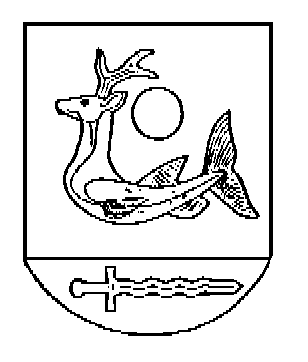 